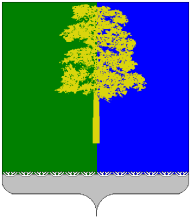 ХАНТЫ-МАНСИЙСКИЙ АВТОНОМНЫЙ ОКРУГ – ЮГРАДУМА КОНДИНСКОГО РАЙОНАРЕШЕНИЕОб отчете постоянной комиссии Думы Кондинского района по бюджету и экономике за 2017 годВ  соответствии  с  Федеральным  законом  от  06  октября  2003  года   № 131-ФЗ  «Об  общих  принципах  организации  местного  самоуправления в Российской Федерации», решением Думы Кондинского района от 16 февраля 2016 года № 63 «Об утверждении Положения о порядке и сроках представления, утверждения и опубликования отчетов органов местного самоуправления и должностных лиц местного самоуправления Кондинского района»,  пунктом 21 статьи 8 приложения к решению Думы Кондинского района от 16 февраля 2016 года № 65 «Об утверждении Регламента работы Думы Кондинского района», заслушав и обсудив информацию  о результатах деятельности постоянной комиссии Думы Кондинского района по бюджету    и экономике за 2017 год, Дума Кондинского района решила:Отчет о результатах деятельности постоянной комиссии Думы Кондинского района по бюджету и экономике за 2017 год принять к сведению (приложение).Председатель Думы Кондинского района			                   Ю.В. Гришаев                                пгт. Междуреченский27 февраля 2018 года№ 372Приложение к решениюДумы Кондинского района от  27.02.2018  № 372ОТЧЕТО ДЕЯТЕЛЬНОСТИ ПОСТОЯННОЙ КОМИССИИДУМЫ КОНДИНСКОГО РАЙОНА ПО БЮДЖЕТУ И ЭКОНОМИКЕЗА 2017 ГОДПостоянная комиссия по бюджету и экономике Думы Кондинского района, сформированной из глав поселений входящих в состав муниципального района, депутатов представительных органов указанных поселений, избираемых представительными органами поселений из своего состава, создана  для подготовки и предварительного рассмотрения вопросов, относящихся к ведению Думы, осуществления контрольных полномочий,      а также для содействия реализации решений Думы, из числа депутатов Думы, является постоянно действующим органом Думы Кондинского района, осуществляет свои функции непрерывно, как во время сессии Думы, так и в период между ними.В своей деятельности комиссии руководствовались законодательством Российской Федерации, другими законодательными актами, а также законодательством Ханты-Мансийского автономного округа - Югры, уставом Кондинского района, решениями районной Думы  и положениями о данных комиссиях.СОСТАВ КОМИССИИ Думы Кондинского района, сформированной из глав поселений входящих в состав муниципального района, депутатов представительных органов указанных поселений, избираемых представительными органами поселений из своего состава: ВОПРОСЫ ВЕДЕНИЯ И ПОЛНОМОЧИЯ КОМИССИЙ: Установление порядка составления и рассмотрения проекта местного бюджета, утверждения и исполнения местного бюджета, осуществления контроля за его исполнением и утверждения отчета    об исполнении местного бюджета.Утверждение бюджета и отчета о его исполнении.	Установление, изменение и отмена местных налогов и сборов    в районе.Определение порядка управления и распоряжения имуществом, находящимся в муниципальной собственности Кондинского района.Рассмотрение планов и программ развития Кондинского района, отчетов об их исполнении по направлениям деятельности Комиссии.Осуществление контроля за исполнением органами местного самоуправления и должностными лицами местного самоуправления полномочий по решению вопросов местного значения:формирование, исполнение бюджета Кондинского района, контроль за его исполнением;владение, пользование и распоряжение имуществом, находящимся в муниципальной собственности Кондинского района;выравнивание уровня бюджетной обеспеченности поселений, входящих в состав Кондинского района, за счет средств бюджета района;осуществление муниципального контроля за проведением муниципальных лотерей;осуществление муниципального контроля на территории особой экономической зоны;иные вопросы местного значения в пределах полномочий Комиссии.Иные вопросы, отнесенные к её ведению в пределах полномочий Думы района, определенных федеральными законами, Уставом (Основным законом) Ханты-Мансийского автономного округа – Югры, законами Ханты-Мансийского автономного округа - Югры и Уставом Кондинского района.1.Светлана Ивановна Колпакова - председатель Комиссии2.Иван Владимирович Шляхтенко- секретарь КомиссииЧлены Комиссии:3.Геннадий Степанович Першин 4.Сергей Григорьевич Ермаков5.Руслан Владимирович Бринстер2017 год2017 год2017 год1.Количество заседаний5 (27.02.2017, 27.03.2017, 25.04.2017, 05.09.2017, 30.11.2017)2.Количество рассмотренных вопросов25, в том числе 25 проектов МПА, из них 6-НПА,0- информационных (изменение плана приватизации-3, передача имущества-3, 2-корректировка бюджета, о деятельности КСП-2,о допгарантиях и зарплате-2, управление имуществом-3 и др.)3.Рассматриваемые вопросыНа заседании Комиссии за отчетный период были рассмотрены следующие вопросы:4.Рекомендовано проектов к рассмотрению Думой Кондинского района25, принято -25.5.Количество рассмотренных информационных вопросов/процедурных вопроса-06.Рекомендации по внесению изменений в проекты решений Думы и организации работы Думы-07.Протокольные поручения, вынесенные на заседание Думы Кондинского района-1(27.02.2017)(Администрации Кондинского района рассмотреть возможность приобретения здания для размещения библиотеки в д.Шугур)/Заместителем главы Кондинского района А.А.Мухиным предоставлены  ответы от 24.03.2017 № 1795, от 28.03.2017 № 08-11-1904.8.Разработка предложений для рассмотрения Думой Кондинского района-9.Подготовка заключений по вопросам, внесенным на рассмотрение Думы Кондинского района-10.Участие в организаторской работе по практическому осуществлению решений Думы Кондинского районаУчастие в проведении заседаний публичных слушаний по рассмотрению вопроса о бюджете муниципального образования Кондинский район и об отчете об исполнении бюджета. Председатель комиссии С.И.Колпакова является членом организационного комитета, уполномоченного на проведение публичных слушаний по проекту решения Думы Кондинского района «О бюджете муниципального образования Кондинский район на 2017 год».11.Сопровождение заседаний комиссии должностными лицами Думы Кондинского района/КСППостоянно (сотрудники аппарата Думы Кондинского района/А.Н.Мельников, председатель Контрольно-счетной палаты Кондинского района).12.Участие должностных лиц администрации Кондинского района/главы Кондинского районаПостоянно (Г.А.Мостовых-заместитель главы Кондинского района, председатель комитета по финансам и налоговой политике, Н.Ю.Максимова-заместитель главы Кондинского района, председатель комитета экономического развития, С.А.Грубцов-председатель комитета по управлению муниципальным имуществом)/(А.В.Дубовик).13.Участие членов других постоянных комиссий Думы Кондинского района-14.Участие представителей прокуратуры Кондинского района-15.РазноеУчаствовали в публичных мероприятиях, проводимых органами местного самоуправления, посвященных празднованию юбилейных и памятных дат. Так же члены комиссии постоянно принимали участие в совместных заседаниях постоянных комиссий Думы Кондинского района, публичных слушаниях, в заседаниях рабочих совещаний по рассмотрению проектов бюджета, отчета о его исполнении, обсуждению промежуточных и годовых итогов реализации муниципальных программ.Участвовали в благотворительных акциях, проводимых на территории Российской Федерации, Ханты-Мансийского автономного округа – Югры, Кондинского района (помощь на лечение; помощь в организации подготовки детей к школе и т.д.).